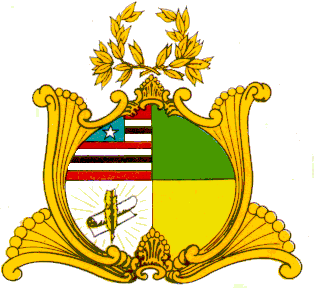 ESTADO DO MARANHÃOASSEMBLEIA LEGISLATIVA DO MARANHÃOINSTALADA EM 16 DE FEVEREIRO DE 1835GAB. DEP. ARISTONREQUERIMENTO Nº        /2023 Nos termos do que dispõe o Art. 163, Inciso VIII, do Regimento Interno desta Augusta Casa Legislativa, Requeiro a Vossa Excelência, depois de Manifestado o Plenário, que seja realizada uma Sessão Solene em homenagem ao Dia Nacional dos Bombeiros Militares (Dois de Julho) e distribuição de placa individualizada em Mensagem de Aplausos e Regozijo a Coordenadora Rosemary Cristina Alves Coelho Azevedo Maj. QOCBM e aos instrutores do Curso de Brigada de Incêndio – Divisão de Prevenção e Combate a Incêndio e Emergência, pela realização do Curso Básico de Brigada de Incêndio, realizado no período de 21/03 a 07/04/2023, na Assembleia Legislativa do Estado do Maranhão, cujo objetivo foi preparar pessoas voluntárias para adquirirem conhecimento na área e atuarem na prevenção e combate a princípio de incêndio, bem como prestarem os primeiros socorros as vítimas de prováveis acidentes, segue a lista dos militares:– Rosemary Cristina Alves Coelho Azevedo - MAJ QOCBM;– Maikon Ferreira Sousa – CAP QOCBM;– Karoliny Souza Bezerra – 2º TEN QOCBM;– Arnaldo Correia Cardoso Junior - 1º TEN QOEBM;– Saulo Tonello - 2º TEN QOCBM;– Arlandex Chagas Cantanhede Marinho – ST BM;–Clóvis Eduardo França Silva– ST BM;– Jorge da Conceição Pereira Costa – 1º SGT BM;–Manoel Camilo do Nascimento Neto - 1º SGT BM;– Manoel de Jesus Soares Lobato Filho - 2º SGT BM;– Renato de Castro Mendes - 2º SGT BM– Joerbet Mendes Froes - 2º SGT BM.Plenário Deputado Estadual “Nagib Haickel” do Palácio “Manoel Beckman”, em São Luís, 20 de junho de 2023.ARISTONDEP. ESTADUAL - PSB